Obecní úřad ŽeleniceaFCC Regios, a.s.pořádají svoz velkoobjemového odpadu pro obec Želenice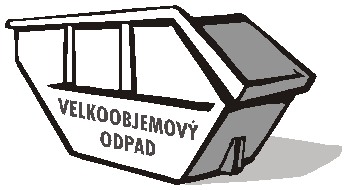 Datum: 19.5.2017 – 20.5.2017Přistavení: pátek v 8:00Odstavení: sobota ve 13:001x 20m3 – kontejner bude přistaven: •	před OÚFyzické osoby mohou v tomto časovém rozmezí odevzdat ZDARMA velkoobjemový odpad.Do kontejnerů nepatří:zeminastavební sutěnebezpečné odpadyTV, PC